استاد گرامي جناب آقاي / سرکار خانم دکتر...................................................باسلام و احترام بــه استحضار مي‌رســــاند كه اينجانــب.....................................دانشجوي دکتری رشته‌ی................................................ به شمار‌ه‌ دانشجويي............................................... کلیه واحدهای لازم جهت شرکت در آزمون جامع را گذرانده ام، خواهشمند است در صورت صلاحديد دستور فرمایید نسبت به تعيين تاريخ شرکت در آزمون کتبی/شفاهی جامع دکتری و ساير مراحل قانوني  اقدام لازم به عمل آید. *کپی مدرک زبان ضمیمه می‌باشد.                                                                                                 امضاء دانشجو                                                                                                                                                    تاریخمدیر محترم گروه..............................با سلام و احترامبنا به به تقاضاي مورخ........................................ خانم / آقاي........................................به شماره دانشجويي............................، دانشجوي دکتری رشته‌.......................................  در خصوص درخواست شرکت در آزمون کتبی/ شفاهی.................. به استحضار مي‌رساند که نامبرده کليه واحدهاي لازم براي شرکت در آزمون را گذرانده، شرکت ایشان در جلسه آزمون کتبی/ شفاهی ايشان از نظر مقررات بلامانع است و پيشنهاد مي‌شود جلسه‌ي آزمون جامع کتبی/ شفاهی در روز........................................ مورخ........................................  ساعت...................تا..................... در محل........................................  برگزار گردد.                         	                                نام و نام خانوادگي استاد راهنما.............................................             							      تاریخ و امضا.............................................معاون محترم آموزشی و تحصیلات تکمیلی دانشکده.............................با سلام و احترام.پيرو تقاضاي مورخ........................................ خانم / آقاي........................................به شماره دانشجويي............................، دانشجوي دکتری رشته‌ي........................................  در خصوص درخواست شرکت در ارزیابی کتبی/ شفاهی............................ و تأیید استاد راهنما به استحضار مي‌رساند که درخواست ایشان در شوراي گروه آموزشی بررسی گرديد  و جهت برگزاری جلسه ارزیابی کتبی/ شفاهی مورد تأييد قرار گرفت. خواهشمند است در صورت موافقت براساس پيشنهاد استاد راهنما و هماهنگي‌هاي انجام شده نسبت به تأييد جهت برگزاري آزمون در روز.................... مورخ................................ ساعت................................ درمحل...............................................،  همچنين دعوت از داوران مربوطه و ساير موارد اقدام فرماييد.نامبرده کلیه واحدهای لازم جهت شرکت در آزمون را گذرانده است. کارنامه تحصیلی ایشان ضمیمه می‌باشد.                                            كارشناس گروه:...................................                                                دکتر............................                                                                 تاريخ و امضا:.....................................                                                   مدير گروه...........................                                                                                                                                تاريخ و امضاء   مديريت محترم تحصيلات تكميلي و استعدادهای درخشان دانشگاه                         تاريخ.............................                      شماره........................        باسلاماحتراما، ضمن تاييد موارد فوق، خواهشمند است نسبت به صدور مجوز جهت برگزاري جلسه آزمون جامع کتبی/ شفاهی و تعيين نماينده‌ي تحصيلات تكميلي اقدام فرماييد. در ضمن همکاران زير جهت تعيين نماينده‌ي تحصيلات تکميلي دانشگاه در جلسه آزمون نامبرده معرفي مي‌گردند. *کارنامه کلی دانشجو ضمیمه می‌باشد.                                                                                                                                                                                                                                                                           دکتر............................................  							                                     معاون آموزشی و تحصیلات تکمیلی دانشکده.................................                                                                                                              تاريخ و امضاء.رونوشت: مدير محترم گروه جهت استحضار- کارشناس محترم تحصيلات تکميلی دانشکده جهت اقدام و بایگانیبسمه تعالیفرم شماره 8اعلام آمادگي شرکت در ارزیابی جامع کتبی/شفاهی دکتری 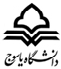       معاونت آموزشي   و تحصيلات تكميلينمره زبانتاریخ اخذ نمرهنوع آزمون زباننام داورمرتبه علمیدانشگاه محل خدمتتلفن:(1) (2) نام و نام خانوادگیگروه آموزشیدانشکدهشماره تماس1-2-3-